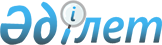 Об утверждении норм и предельных цен субсидируемых семян по Жамбылской области
					
			Утративший силу
			
			
		
					Постановление акимата Жамбылской области от 16 апреля 2019 года № 85. Зарегистрировано Департаментом юстиции Жамбылской области 19 апреля 2019 года № 4200. Утратило силу постановлением Жамбылского областного акимата от 24 ноября 2022 года № 249
      Сноска.Утратило силу постановлением Жамбылского областного акимата от 24.11.2022 № 249 (вводится в действие по истечении десяти календарных дней после дня его первого официального опубликования).
      Примечание РЦПИ.
      В тексте документа сохранена пунктуация и орфография оригинала.
      В соответствии с Законом Республики Казахстан от 23 января 2001 года "О местном государственном управлении и самоуправлении в Республике Казахстан" и Правилами субсидирования развития семеноводства, утвержденными приказом Министра сельского хозяйства Республики Казахстан от 12 декабря 2014 года № 4-2/664 "Об утверждении Правил субсидирования развития семеноводства" (зарегистрированный в Реестре государственной регистрации нормативных правовых актов за № 10190) акимат Жамбылской области ПОСТАНОВЛЯЕТ:
      1. Утвердить нормы и предельные цены субсидируемых семян по Жамбылской области, согласно приложению к настоящему постановлению.
      2. Коммунальному государственному учреждению "Управление сельского хозяйства акимата Жамбылской области" в установленном законодательством порядке обеспечить:
      1) государственную регистрацию настоящего постановления в органах юстиции;
      2) в течение десяти календарных дней после государственной регистрации настоящего постановления его направление на официальное опубликование; 
      3) размещение настоящего постановления на интернет-ресурсе акимата Жамбылской области; 
      4) принятие иных мер, вытекающих из настоящего постановления.
      3. Признать утратившим силу постановление акимата Жамбылской области от 8 сентября 2016 года № 274 "Об утверждении норм и предельных цен приобретения (использования) субсидируемых семян и реализации элитных саженцев" (зарегистрировано в Реестре государственной регистрации нормативных правовых актов за № 3161, опубликовано 23 сентября 2016 года в информационно-правовой системе "Әділет").
      4. Контроль за исполнением данного постановления возложить на заместителя акима области М. Шукеева.
      5. Настоящее постановление вступает в силу со дня государственной регистрации в органах юстиции и вводится в действие после дня его первого официального опубликования. Нормы и предельные цены приобретения субсидируемых семян по Жамбылской области
					© 2012. РГП на ПХВ «Институт законодательства и правовой информации Республики Казахстан» Министерства юстиции Республики Казахстан
				
      Аким области 

А. Мырзахметов
Приложение к постановлению
акимата Жамбылской области
от 16 апреля 2019 года № 85
№
Наименование административно-территориальных единиц
Озимая пшеница
Озимая пшеница
Яровая пшеница
Яровая пшеница
Ячмень
Ячмень
№
Наименование административно-территориальных единиц
норма семян первой репродукции кило грамм/ гектар
предельная цена семян первой репродукции тенге/ тонна
норма семян первой репродукции кило грамм/ гектар
предельная цена семян первой репродукции тенге/ тонна
норма семян первой репродукции кило грамм/гектар
предельная цена семян первой репродукции тенге/ тонна
1
2
3
4
5
6
7
8
1.
Байзакский район
15,104
88600
10,316
77500
17,066
78889
2.
Жамбылский район
15,344
88600
10,316
77500
15,543
78889
3.
Жуалынский район
17,361
88600
10,316
77500
17,518
78889
4.
Кордайский район
16,749
88600
10,316
77500
15,183
78889
5.
Меркенский район
15,863
88600
10,316
77500
17,066
78889
6.
Мойынкумский район
10,401
88600
10,316
77500
10,552
78889
7.
район Т. Рыскулова
14,733
88600
10,316
77500
14,123
78889
8.
Таласский район
15,922
88600
10,316
77500
18,331
78889
9.
Сарысуский район
19,565
88600
10,316
77500
15,288
78889
10.
Шуский район
15,416
88600
10,316
77500
15,288
78889
11.
город Тараз 
15,104
88600
10,316
77500
17,066
78889
№
Наименование административно-территориальных единиц
Просо
Просо
Сафлор
Сафлор
Подсолнечник
Подсолнечник
№
Наименование административно-территориальных единиц
норма семян первой репродукции кило грамм/ гектар
предельная цена семян первой репродукции тенге/ тонна
норма семян первой репродукции кило грамм/ гектар
предельная цена семян первой репродукции тенге/ тонна
норма семян первой репродукции килограмм/ гектар
предельная цена семян первой репродукции тенге/ тонна
1
2
3
4
5
6
7
8
1.
Байзакский район
1,555
110000
1,320
109500
1,265
236000
2.
Жамбылский район
1,555
110000
1,213
109500
1,260
236000
3.
Жуалынский район
1,555
110000
1,076
109500
1,265
236000
4.
Кордайский район
1,555
110000
1,040
109500
1,112
236000
5.
Меркенский район
1,555
110000
0,997
109500
1,265
236000
6.
Мойынкумский район
1,555
110000
0,957
109500
1,570
236000
7.
район Т. Рыскулова
1,555
110000
1,071
109500
1,051
236000
8.
Таласский район
1,555
110000
1,040
109500
1,164
236000
9.
Сарысуский район
1,555
110000
0,878
109500
1,320
236000
10.
Шуский район
1,555
110000
0,721
109500
1,092
236000
11.
город Тараз 
1,555
110000
1,320
109500
1,092
236000
№
Наименование административно-территориальных единиц
Соя
Соя
Картофель
Картофель
Однолетняя трава
Однолетняя трава
№
Наименование административно-территориальных единиц
норма семян первой репродукции килограмм/ гектар
предельная цена семян первой репродукции тенге/ тонна
норма семян первой репродукции килограмм/ гектар
норма семян первой репродукции килограмм/ гектар
предельная цена семян первой репродукции тенге/ тонна
норма семян первой репродукции килограмм/ гектар
1
2
3
4
5
6
7
8
1.
Байзакский район
2,020
250000
1201,386
158000
10,117
200000
2.
Жамбылский район
2,020
250000
1195,924
158000
10,955
200000
3.
Жуалынский район
2,020
250000
1140,939
158000
10,117
200000
4.
Кордайский район
2,495
250000
910,762
158000
9,382
200000
5.
Меркенский район
1,314
250000
1220,817
158000
10,117
200000
6.
Мойынкумский район
2,020
250000
1190,411
158000
10,117
200000
7.
район Т. Рыскулова
2,020
250000
993,250
158000
10,117
200000
8.
Таласский район
2,020
250000
1051,387
158000
10,117
200000
9.
Сарысуский район
2,020
250000
1347,583
158000
10,117
200000
10.
Шуский район
2,020
250000
1148,533
158000
9,382
200000
11.
город Тараз 
2,020
250000
1148,500
158000
9,382
200000
№
Наименование административно-территориальных единиц
Многолетняя трава
Многолетняя трава
Предельная цена приобретения семян гибридов первого поколения, тенге/тонна (посевная еденица)
Предельная цена приобретения семян гибридов первого поколения, тенге/тонна (посевная еденица)
Предельная цена приобретения семян гибридов первого поколения, тенге/тонна (посевная еденица)
Предельная цена приобретения семян гибридов первого поколения, тенге/тонна (посевная еденица)
№
Наименование административно-территориальных единиц
норма семян первой репродукции килограмм/ гектар
предельная цена семян первой репродукции тенге/ тонна
Сахарная свекла тенге/посевная еденица
Сахарная свекла тенге/посевная еденица
Сахарная свекла тенге/посевная еденица
Кукуруза тенге/ тонна
№
Наименование административно-территориальных единиц
норма семян первой репродукции килограмм/ гектар
предельная цена семян первой репродукции тенге/ тонна
Инкрустрированный
Драже
Полу драже
Кукуруза тенге/ тонна
1
2
3
4
5
6
7
8
1.
Байзакский район
15,600
1363333
29600
56551
28500
776250
2.
Жамбылский район
15,600
1363333
29600
56551
28500
776250
3.
Жуалынский район
15,600
1363333
29600
56551
28500
776250
4.
Кордайский район
15,600
1363333
29600
56551
28500
776250
5.
Меркенский район
15,600
1363333
29600
56551
28500
776250
6.
Мойынкумский район
15,600
1363333
29600
56551
28500
776250
7.
район Т. Рыскулова
16,900
1363333
29600
56551
28500
776250
8.
Таласский район
16,900
1363333
29600
56551
28500
776250
9.
Сарысуский район
16,900
1363333
29600
56551
28500
776250
10.
Шуский район
20,800
1363333
29600
56551
28500
776250
11.
город Тараз 
20,800
1363333
29600
56551
28500
776250
№
Наименование административно-территориальных единиц
Предельная цена приобретения элитных саженцев плодово-ягодных культур и винограда, тенге/штук
Предельная цена приобретения элитных саженцев плодово-ягодных культур и винограда, тенге/штук
Предельная цена приобретения элитных саженцев плодово-ягодных культур и винограда, тенге/штук
№
Наименование административно-территориальных единиц
Плодовые
Ягодные
Виноград
1
2
3
4
5
1.
Байзакский район
718
550
425
2.
Жамбылский район
718
550
425
3.
Жуалынский район
718
550
425
4.
Кордайский район
718
550
425
5.
Меркенский район
718
550
425
6.
Мойынкумский район
718
550
425
7.
район Т. Рыскулова
718
550
425
8.
Таласский район
718
550
425
9.
Сарысуский район
718
550
425
10.
Шуский район
718
550
425
11.
город Тараз 
718
550
425